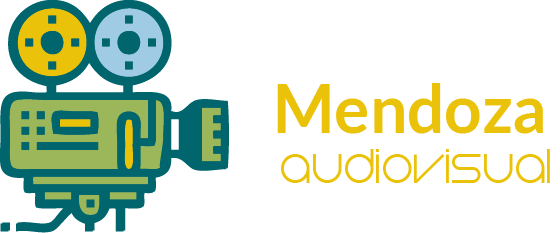 En…………………………………………………..a los.........días del mes de…………..... del año…………, en mi carácter de POSTULANTE del PROYECTO………………….. en la convocatoria “MENDOZA AUDIOVISUAL 2”, con domicilio real en …………………………………… y domicilio electrónico constituido en ……………………………………………..declaro bajo fe de juramento, conocer el contenido y obligaciones emergentes del reglamento operativo y demás normas aplicables, y que la presentación cumplirá con los requisitos del programa Mendoza Audiovisual 2. Asimismo, autorizo, en caso de ser seleccionado en la presente convocatoria, al Ministerio de Economía y Energía, la comunicación pública y gratuita del material presentado y/o a producirse con fines de promoción de la industria audiovisual.Asimismo, autorizo al Gobierno de Mendoza de manera gratuita, a reproducir, difundir y comunicar públicamente los Contenidos en las redes sociales, página web, medios digitales, y en los canales propios del Gobierno de la Provincia de Mendoza. Declaro y garantizo encontrarme plenamente facultado para proporcionar material de difusión y comunicación pública de los Contenidos en la Plataforma y los Medios. Declaro y garantizo que los contenidos suministrados para ser subidos a la Plataforma se ajustan a los lineamientos establecidos en el reglamento operativo, que declaro conocer y aceptar y que no tiene restricciones geográficas o temporales para su reproducción de ningún tipo. Asimismo, aseguro ser titular de los derechos necesarios para autorizar la difusión y publicación de todos los contenidos, datos e información presentada. Me comprometo a mantener plenamente indemne al Gobierno de la Provincia de Mendoza y a los terceros por quien éste deba responder frente a eventuales reclamos vinculados con la reproducción, difusión y comunicación pública de los Contenidos e Información. La reproducción, difusión y comunicación pública de los Contenidos es gratuita y no genera ni generará costo alguno para la Provincia de Mendoza y declaro que nada tendré que reclamar al Gobierno de la Provincia de Mendoza y/o dependencias a su cargo. Declaro que esta participación exime de responsabilidad al Gobierno de la Provincia de Mendoza del uso de los Contenidos, así como de serle imposible concretar, por cualquier causa la exhibición del mismo.Firma AclaraciónDNI